ИНСТРУКЦИЯпо оформлению документов для подачи заявки на прохождение практикив компании «Сахалин Энерджи Инвестмент Компани Лтд.»Пожалуйста, внимательно ознакомьтесь с полезной информацией по корректному заполнению документов.Правильно заполненные документы помогут специалистам быстро обработать вашу заявку и определить структурное подразделение, в котором может быть организована студенческая практика.Общие требования к предъявлямым документам:каждый документ должен быть проименован (например: Паспорт, стр. 2–3);копии документов должны читаться без затруднений, номера в документах не должны быть «срезаны»;документы должны быть представлены в формате: PDF и JPEG; обеспечивающем сохранение всех реквизитов и аутентичных признаков подлинности (графической подписи лиц, дат, номера документа печати и штампов (при наличии);максимальный размер отправляемого сообщения с вложениями не должен превышать 5 Мб.Копия паспортаПредоставляются страницы 1–2 (личные данные) и 3–4 (регистрация по месту жительства.В случае отсутствия постоянной регистрации предоставляется справка о временной регистрации.В случае замены паспорта предоставляется временное удостоверение личности.ИННПредоставляется копия.Страховое свидетельство обязательного пенсионного страхованияПредоставляется копия.Трудовая книжкаПосле подтверждения прохождения практики конкурсант в обязательном порядке должен сообщить, трудоустроен ли он на данный момент. Если кандидат трудоустроен или планирует трудоустройство до прохождения практики, он должен предоставить сканированную копию всех страниц трудовой книжки.В случае, если практикант никогда не был трудоустроен, трудовая книжка будет ему оформлена в «Сахалин Энерджи».ОБРАЩАЕМ ВНИМАНИЕ:В случае замены документов, а таже изменения фимилии, имени, отчества, семейного статуса после официального подтверждения возможности прохождения практики, вам необходимо сообщить об этом и предоставить сканированные копии новых документов, а также заполнить и подписать Согласие на обработку персональных данных.Ходатайство учебной части вуза о рассмотрении возможности прохождения студенческой практики (на русском языке)Ходатайство оформляется на бланке вуза, с подписью и печатью вуза.Программа практики, разработанная и утвержденная вузомЗаверенная учебным заведением программа производственной практики (график, план, индивидуальное задание и т.д.).Характеристика с места учебы и/или работы (на русском и английском языках)Характеристика оформляется на фирменном бланке вуза/ компании-работодателя, заверенном подписью или печатью вуза/компании-работодателя.Копия зачетной книжки или справка об успеваемостиПредоставляется копия зачетной книжки или справка об успеваемости за последние два семестра, заверенные учебной частью вуза.Личное заявление о рассмотрении возможности практики (на русском и английском языках)Обязательная информация: ФИО, полное название высшего учебного заведения, наменование факультета и специальности, курс, сроки практики.В графе «Вопросы для изучения в период практики» подробно указываются все вопросы для изучения в период практики, темы дипломной работы/ проектов/ курсовых работ.ОБРАЩАЕМ ВНИМАНИЕ, что общие формулировки вопросов для изучения в период практики не допускаются.Заявление заполняется в электронном формате на русском и английском языках.Пример личного заявления: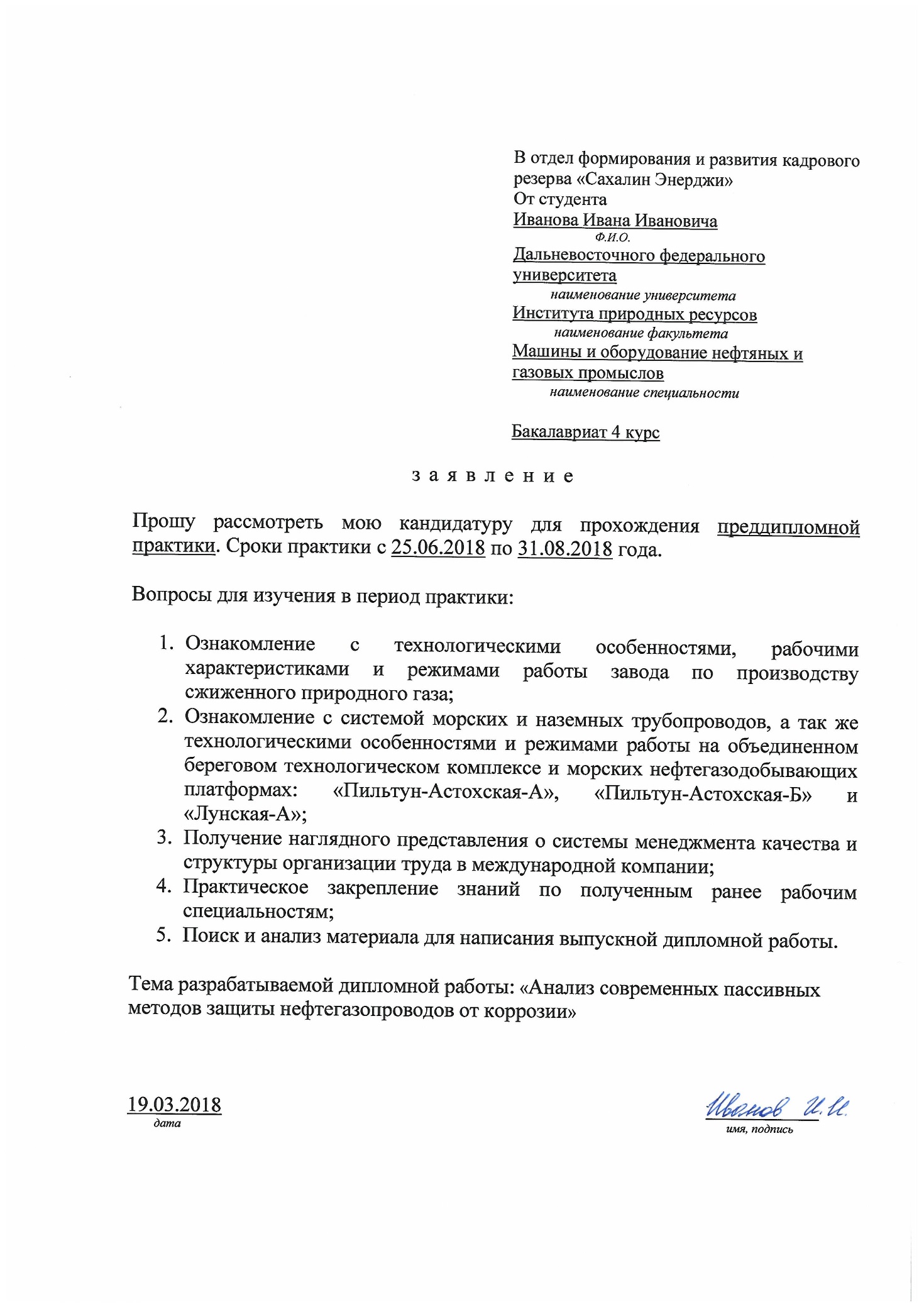 Резюме (на русском и английском языках)Резюме – это документ, который будет рассматриваться возможным руководителем практики в первую очередь, отнеситесь к его составлению со всей ответственностью.Текст резюме должен быть выдержан в деловом стиле с соблюдением правил грамматики. В резюме желательно поместить фотографию (в деловом виде).Оптимальный объем резюме – не более двух страниц.Резюме заполняется в свободной форме, обязательно указываются следующие данные:Контактные данные: ФИО, дата рождения, номер телефона, адрес, e-mail;Цель (если есть предпочтения по сфере деятельности отдела для прохождения практики – советуем их указать);Образование: название вуза, факультет/направление, специальность, курс, уровень (ступень) образования, форма обучения, срок обучения, средний балл успеваемости (подсчитываются только оценки, полученные за экзамены);Предыдущий опыт работы (при наличии): места работы, места прохождения практики, обязанности, выполняемые задания, проекты, над которыми вы работали, достижения;Темы курсовых работ, проектов, дипломной работы;Перечень вопросов, которые необходимо изучить во время практики;Информация о дополнительном обучении: курсы, уровень владения иностранными языками, уровень владения ПК, знание специализированных программ, наличие сертификатов;Общественная деятельность: информация об участии кандидата в общественной жизни вуза, участии в обучающих мероприятиях, кружках, секциях, внеклассной и волонтерской деятельности и т.п.;Дополнительные сведения (по желанию): личные качества, интересы/хобби и др.Согласие на обработку персональных данныхНаличие подписи обязательно.Типовой договор на проведение практикиЗаключается между вузом и компанией после официального подтверждения о возможности прохождения студенческой практики.В случае возникновения вопросов по оформлению документов вы можете обратиться к координатору отдела формирования и развития кадрового резерва Елене Сорокиной, тел.: +7 4242 662066; специалисту отдела формирования и развития кадрового резерва Ирине Кузькиной, тел.: +7 4242 662008.